Załącznik nr 1SZCZEGÓŁOWY OPIS SPOSOBU WYKONANIA PRZEDMIOTU ZAMÓWIENIA W RAMACH ZADANIA NUMER 1Wykonawca w ramach usługi zobowiązany jest do:oznakowania i zabezpieczenia miejsca prowadzonej wycinki pod względem BHP i bezpieczeństwa ruchu;mechanicznego usunięcia drzew bez karczowania na wysokości zgodnej z obowiązującymi zasadami technicznymi dot. wycinki drzew i przepisami BHP (dotyczy wyłącznie lokalizacji nr 1-7)mechanicznego usunięcia drzew z karczowaniem zgodnie z obowiązującymi zasadami technicznymi dot. wycinki drzew i przepisami BHP (dotyczy wyłącznie lokalizacji nr 8 )utylizacji i zagospodarowania powstałych bioodpadów w wyniku przeprowadzonych prac na swój koszt.uporządkowania terenu polegającego na zebraniu i wywiezieniu powstałych bioodpadów powstałych w wyniku prowadzonych prac.Wykonawca zobowiązuje się dostarczyć we własnym zakresie sprzęt niezbędny do wykonania usług.Poniżej przedstawiono wykaz drzew do wycinki wraz z lokalizacją:Lokalizacja działki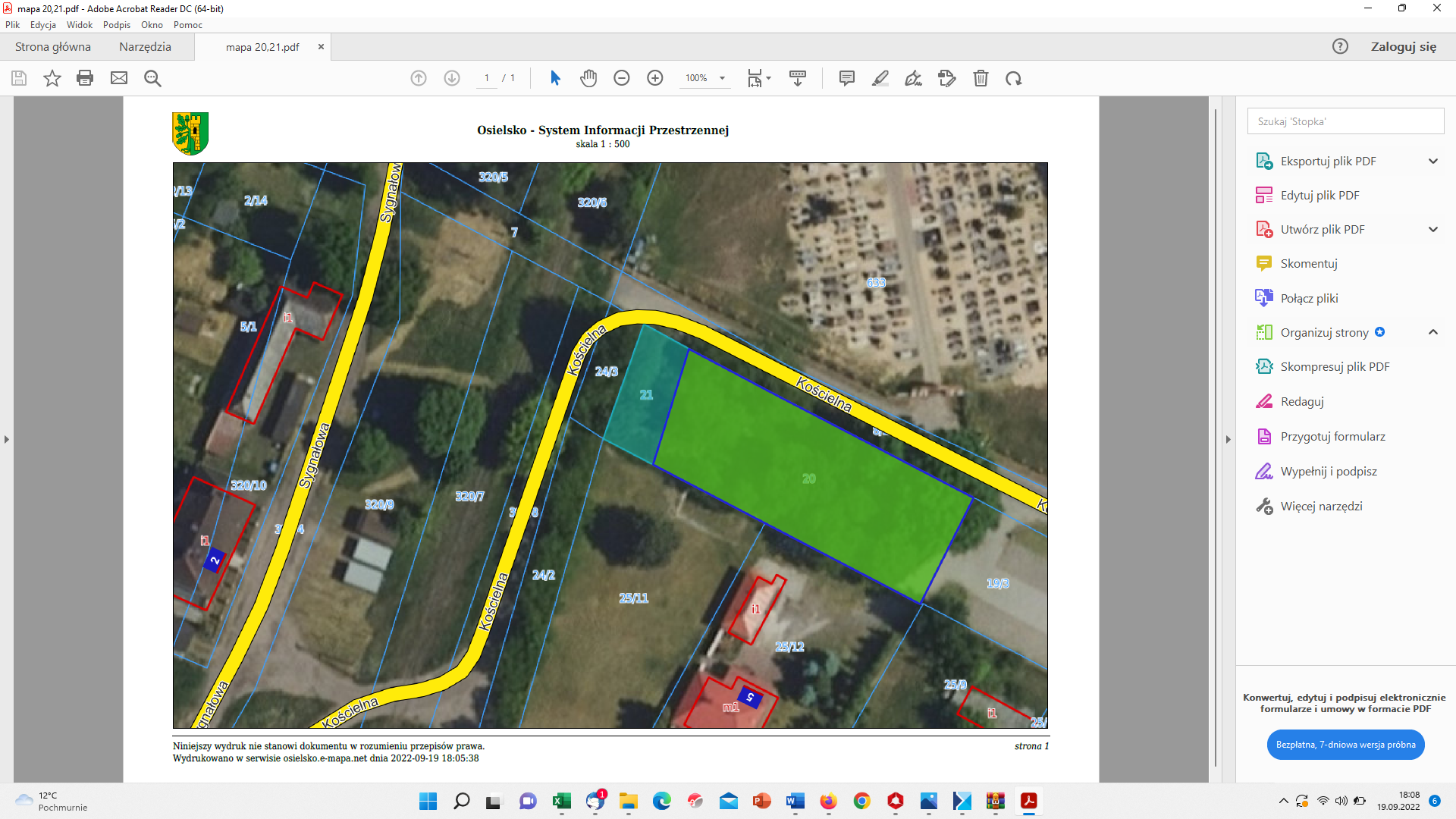 Lokalizacja działki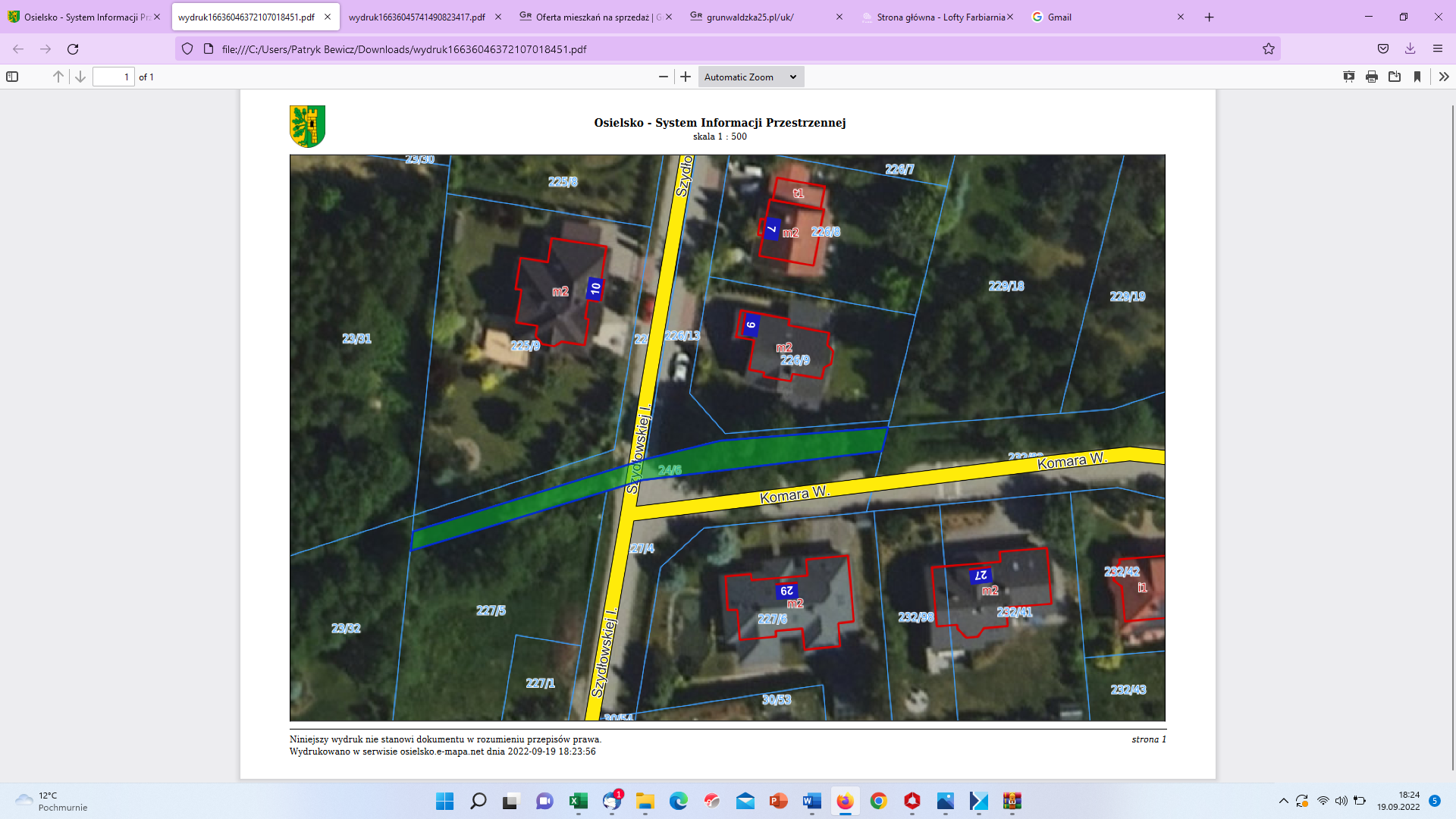 Lokalizacja działki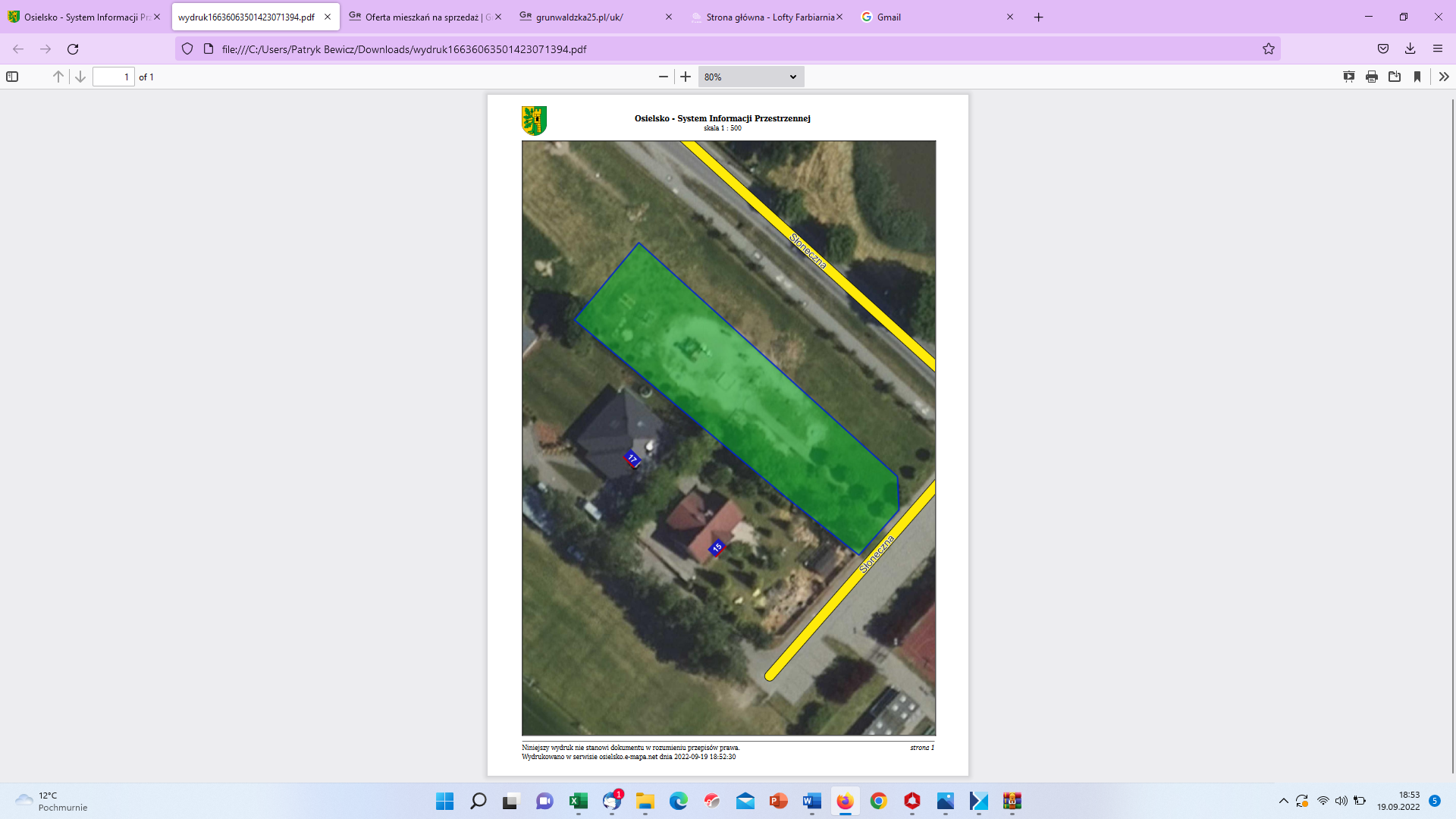 Lokalizacja działki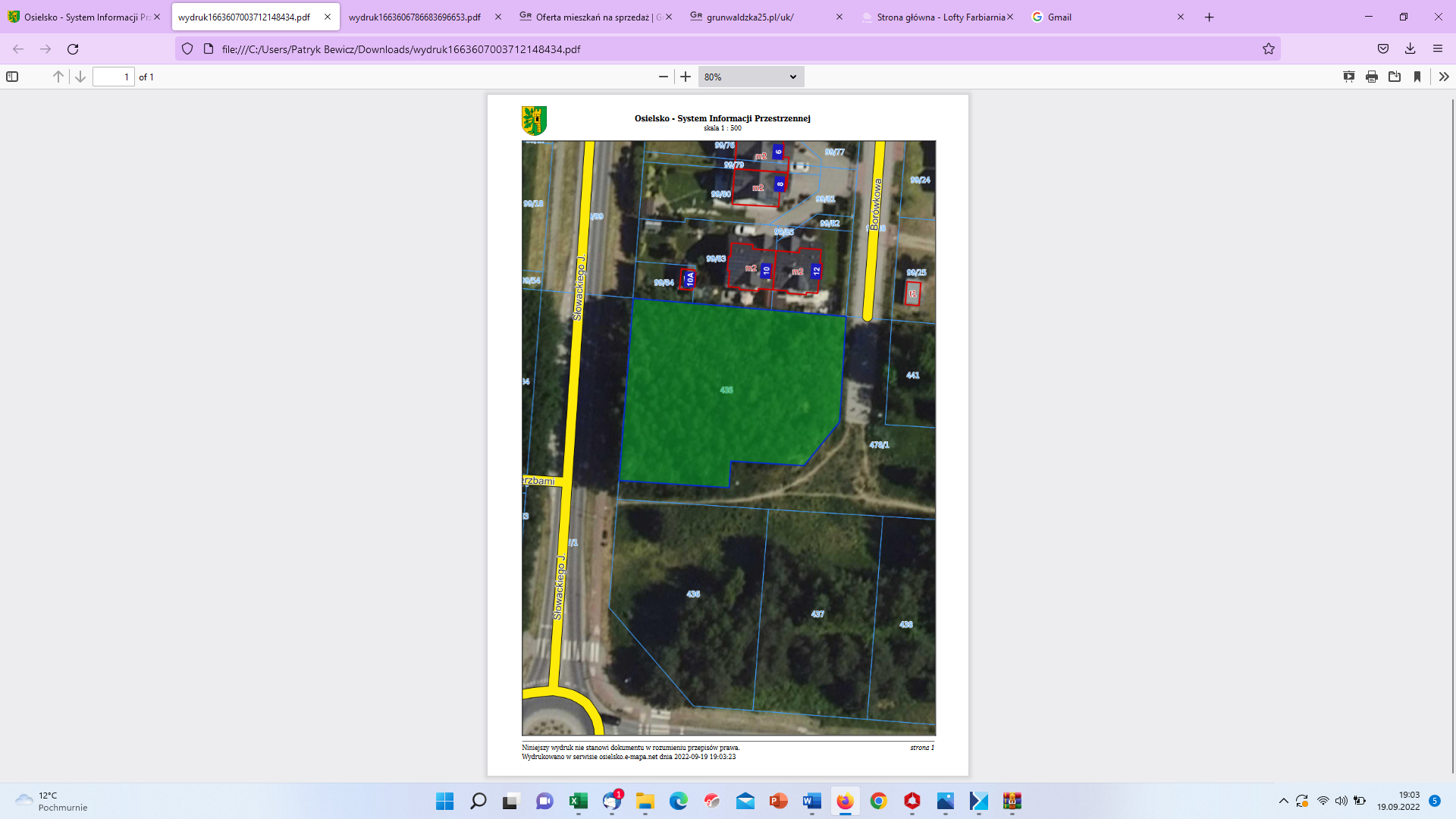 Lokalizacja działki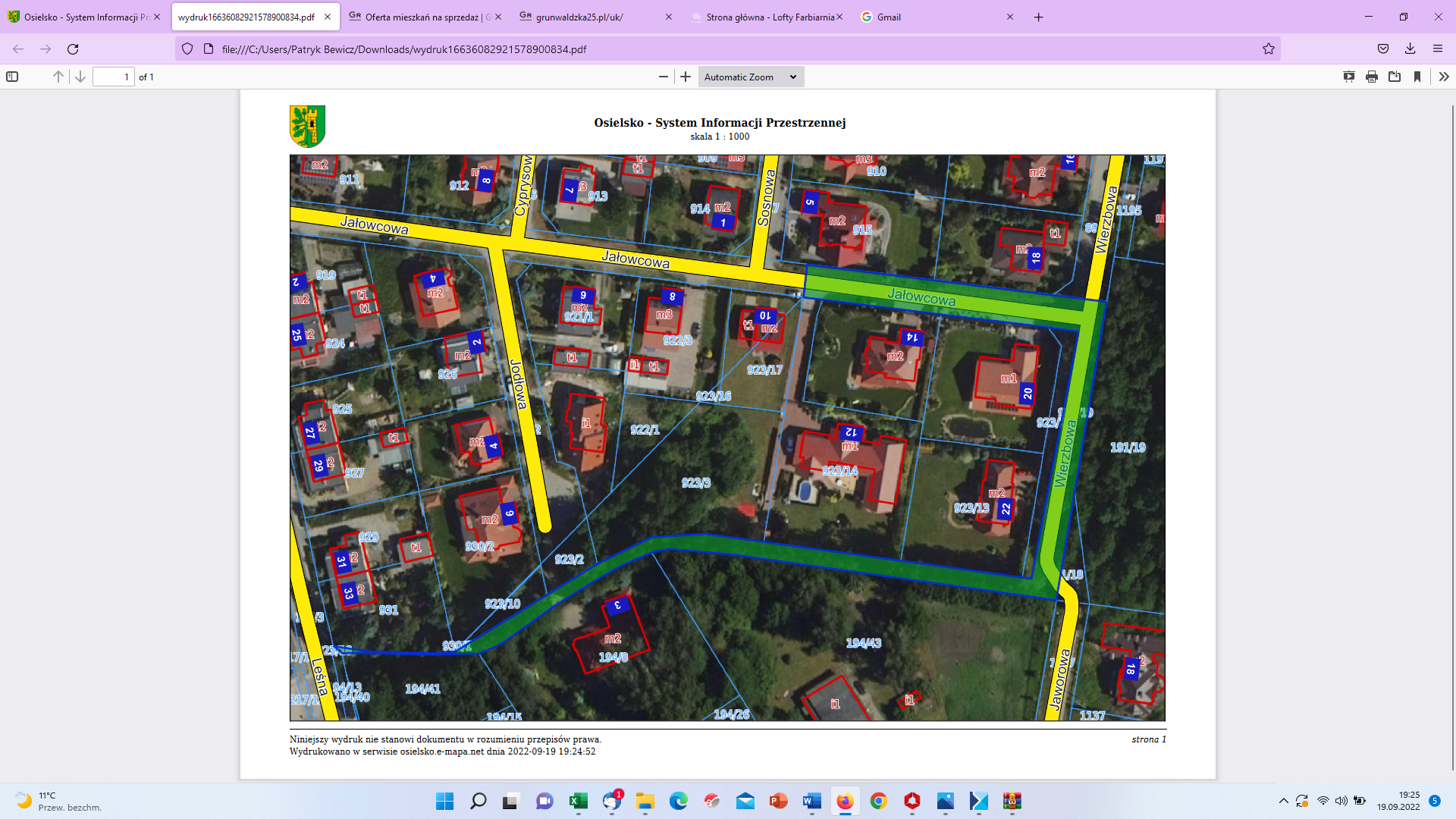 Lokalizacja działki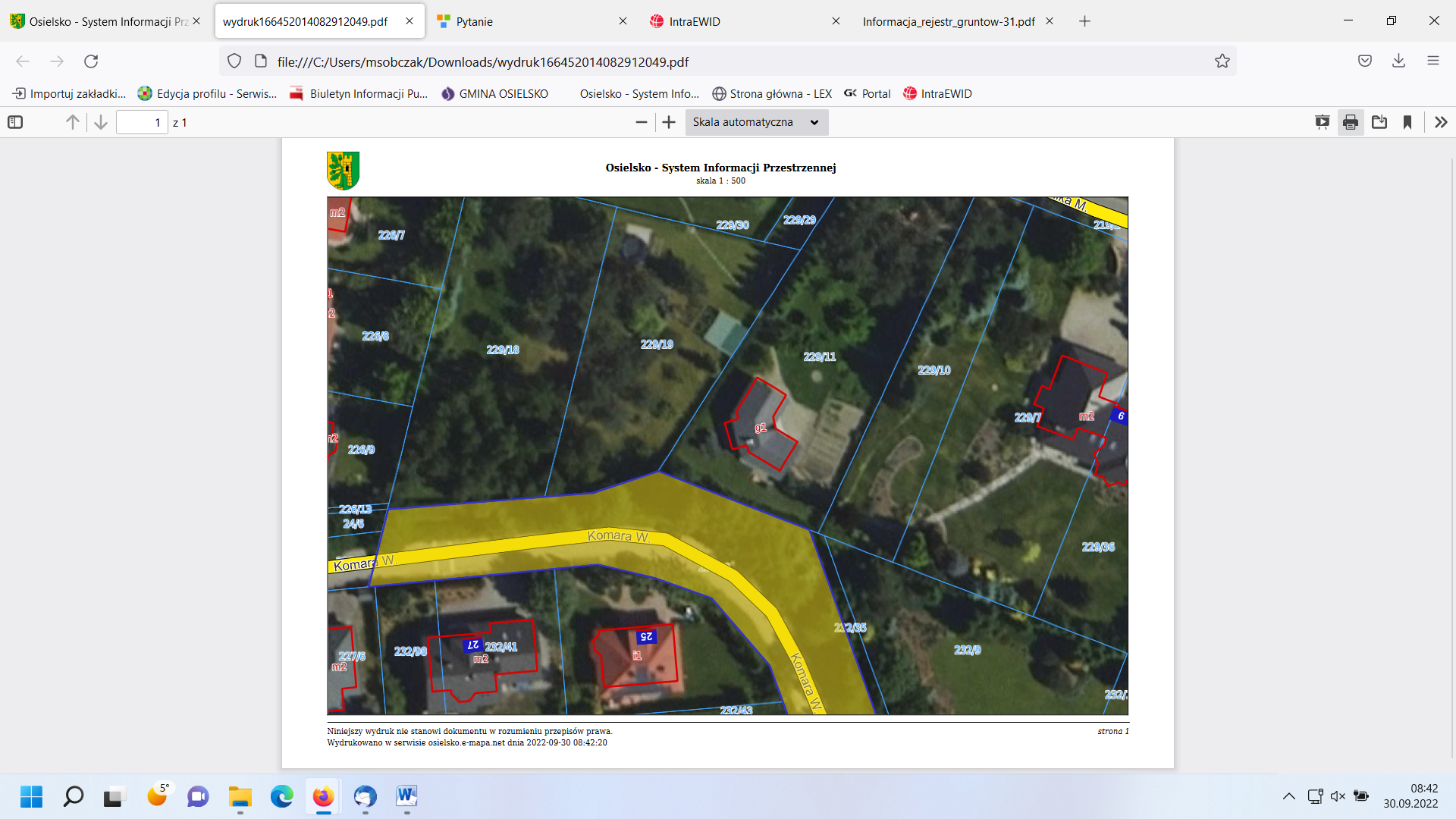 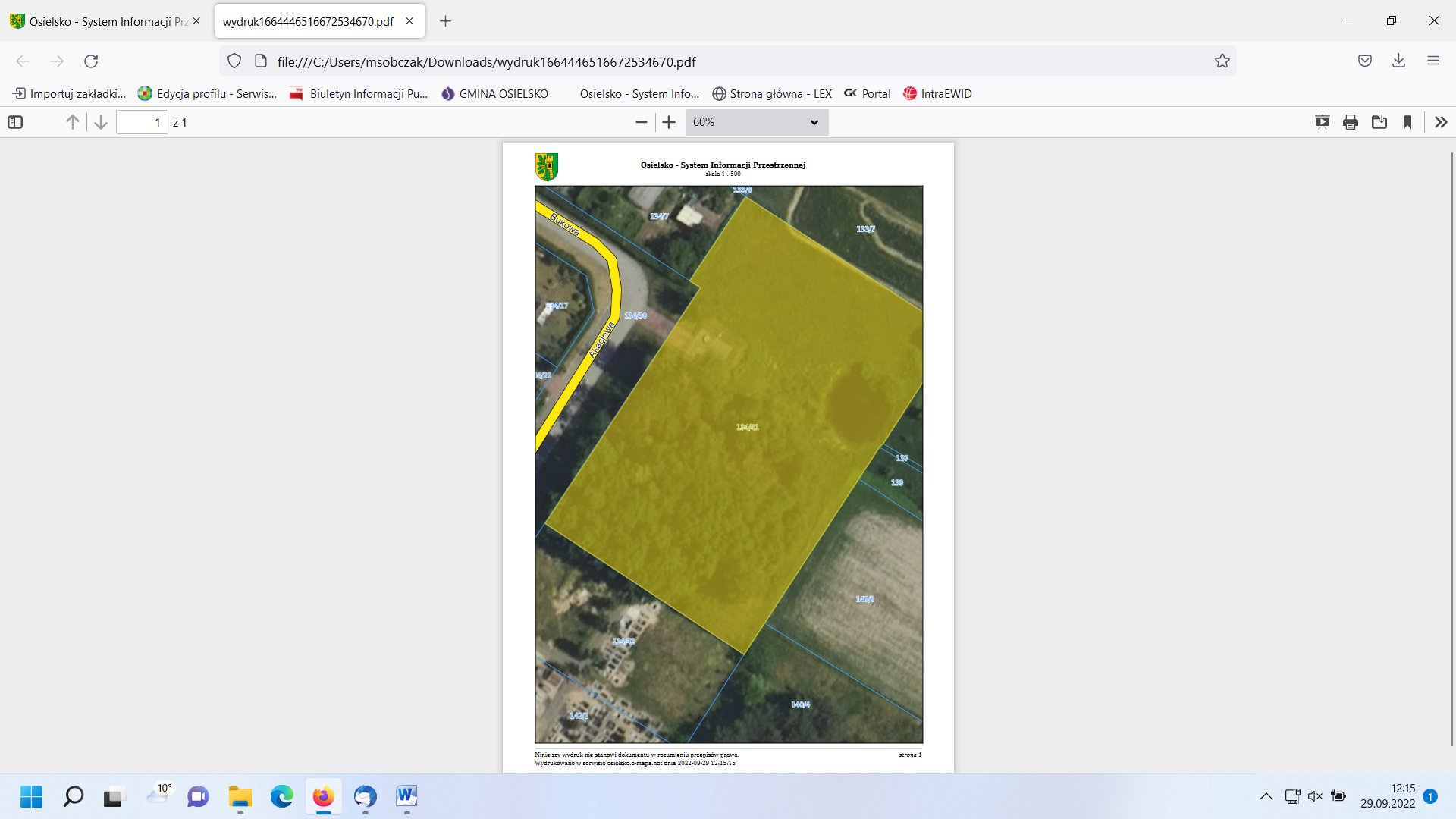 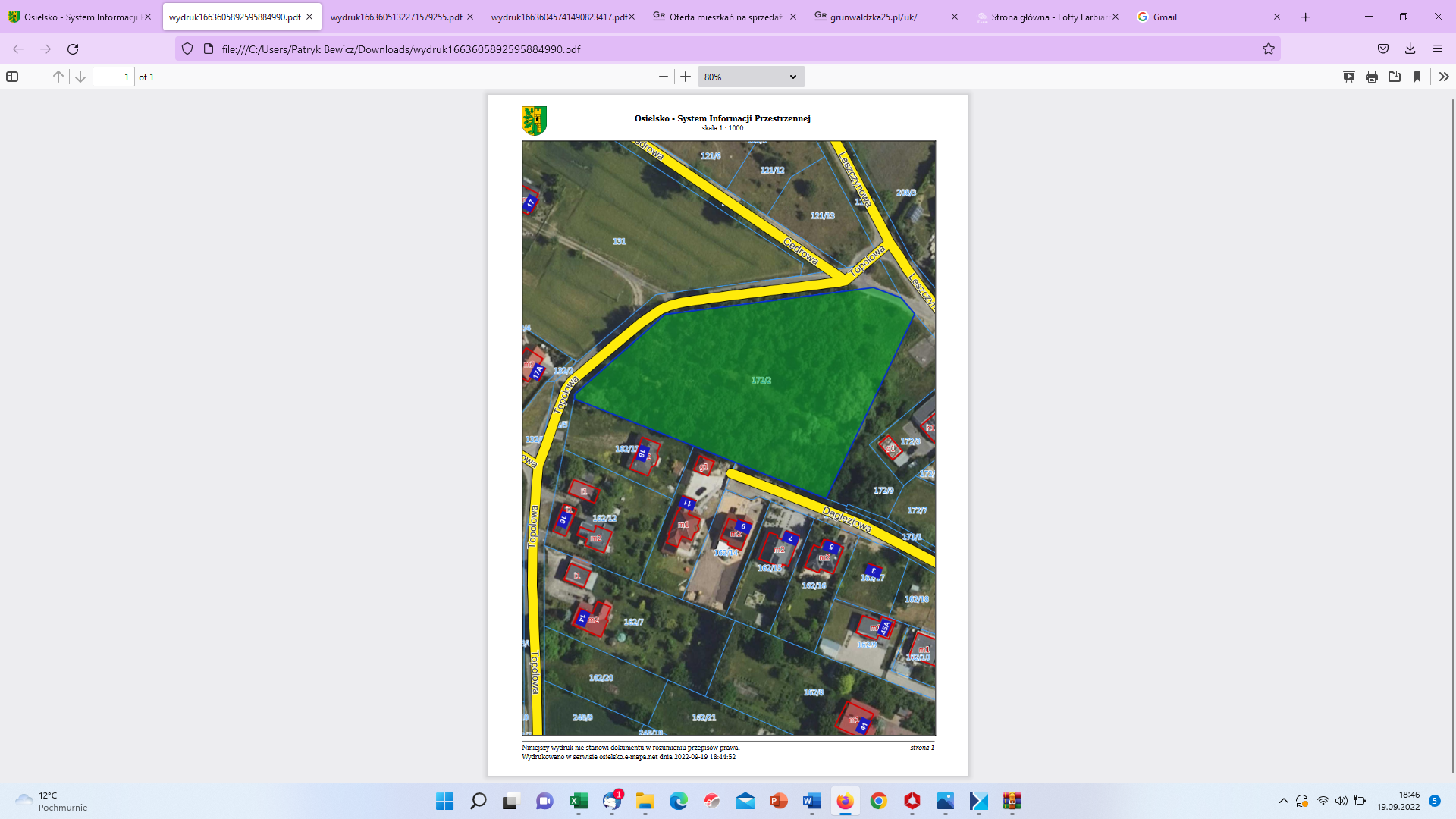 Lokalizacja nr 1Gatunek drzewaLiczba [szt.]Obwód pni na wysokości 130cm [cm]Nr DecyzjiDziałka ewid. 20, obręb ewid. MaksymilianowoNieczynny cmentarz ewangelicki w MaksymilianowieRobinia akacjowa (Robinia pseudaacacia L.)1120OŚ-V.613.6.51.2022Działka ewid. 21, obręb ewid. MaksymilianowoNieczynny cmentarz ewangelicki w MaksymilianowieRobinia akacjowa (Robinia pseudaacacia L.)157OŚ-V.613.6.51.2022Lokalizacja nr 2Gatunek drzewaLiczba [szt.]Obwód pni na wysokości 130cm [cm]Nr DecyzjiDziałka ewid. Nr 24/6 obręb ewid. NiemczRów melioracyjny przy ul. Szydłowskiej 9Topola osika (Populus tremula L.)1120OŚ-V.613.6.50.2022Działka ewid. Nr 24/6 obręb ewid. NiemczRów melioracyjny przy ul. Szydłowskiej 9Olsza czarna (Alnus glutinosa ( L.)9122/119, 84/83, 98, 82/98, 145, 118, 95, 107, 113OŚ-V.613.6.50.2022Lokalizacja nr 3Gatunek drzewaLiczba [szt.]Obwód pni na wysokości 130cm [cm]Nr decyzjiDziałka 257/16, obręb ewid. Żołędowo Ul. Słoneczna 15 przy orlikuRobinia akcjowa(Robinia pseudaacacia L.)369, 63, 111OŚ-V.613.6.34.2022Lokalizacja nr 4Gatunek drzewaLiczba [szt.]Obwód pni na wysokości 130cm [cm]Nr decyzjiDziałka 435, obręb ewid. Niemcz Ul. BorówkowaBrzoza brodawkowata(Betula pendula)446, 39, 43, 45OŚ-V.613.6.29.2022Lokalizacja nr 5Gatunek drzewaLiczba [szt.]Obwód pni na wysokości 130cm [cm]Nr decyzjiDziałka ewid, nr 923/19Obręb ewid. OsielskoUl. Jałowcowa (drzewa oznaczone 1-7, usytuowane wzdłuż prywatnej działki 923/3Olsza czarna(Alnus glutinosa (L.)Gaertn.)255/40/62/37, 65OŚ-V.613.6.31.2022Brzoza brodawkowata (Betula pendula)546, 75, 99, 41, 87OŚ-V.613.6.31.2022Lokalizacja nr 6Gatunek drzewaLiczba [szt.]Obwód pni na wysokości 130cm [cm]Nr DecyzjiDziałka ewid. nr 232/83, obręb ewid. Niemcz, rów melioracyjny wzdłuż ul. Władysława Komara, przy działce prywatnej nr ewid. 229/11Olsza czarna(Alnus glutinosa)8104, 92/58/97/105, 24/54/62/59/54/63/58/42/34//32/36, 67/58/48/40/38/62/44, 85/76, 62/54/65/60/50/52/55, 34/90/73, 128OŚ-V.613.6.49.2022Działka ewid. nr 232/83, obręb ewid. Niemcz, rów melioracyjny wzdłuż ul. Władysława Komara, przy działce prywatnej nr ewid. 229/11Daglezja zielona (Pseudotsuga menziesii)362, 88, 74OŚ-V.613.6.49.2022Lokalizacja nr 7Gatunek drzewaLiczba [szt.]Obwód pni na wysokości 130cm [cm]Działka ewid. Nr 134/41, obręb Żołędowo, przy. Ul. AkacjowejTopola osika (Populus tremula L.)1478, 64, 79, 84, 79, 60, 59, 78, 90, 78, 83, 68, 98, 89Działka ewid. Nr 134/41, obręb Żołędowo, przy. Ul. AkacjowejBrzoza brodawkowata (Betula pendula)173Lokalizacja nr 8Gatunek drzewaLiczba [szt.]Obwód pni na wysokości 130cm [cm]Nr decyzjiDziałka ewid, nr 172/2Obręb ewid. ŻołędowoTeren placu zabaw przy ul. Topolowej w ŻołędowieTopola osika(Populus tremula)769, 50, 100, 69, 127, 80, 72OŚ-V.613.6.41.2022